Открытый урок в 1 классе.Цель урока: Музыкальное развитие ребенка, т.е. его навыков, которые привели бы к ЗУН. Элементарное ознакомление со средствами музыкальной выразительности.Введение. Создание эмоционального настроя, постановка проблемного вопроса к определению темы урока.                                   Чиста небесная лазурь,                                  Теплей и ярче солнце встало,                                  Пора метелей злых и бурь                                  Опять надолго миновала.                                                    А. Плещеев.- Если бы были композиторами, какими мелодиями вы выразили бы весеннее настроение? (Ответы)- Приходит весна, оживает природа. Настала пора выходить на работу в поле. Как вы думаете с каким настроением выходят на работу крестьяне? Вот послушайте песню современного композитора Качаевой З. «Все рады весне». Какое настроение у этой песни? Что мы слышим в музыке?ИСПОЛНЕНИЕ. Обсуждение.У каждого произведения, как у человека есть характер. Какие ещё люди бывают по своему характеру? - Как можно определить музыкальный характер? (По звучанию музыки, какая музыка, такой и характер.)2. Выражение учениками своего мнения о характере в музыке, формулировка творческого задания.- Послушайте три пьесы и представьте тех,  кого изобразила музыка. -Перед вами лежат листочки, на них написаны слова, которые вам помогут разгадать тайны наших персонажей. Нужно выбрать и подчеркнуть те слова, которые передают настроение каждой пьесы.1. Таинственно, зло, резко, ласково, грозно, мягко, стремительно.2. Нежно, грациозно, грузно, неторопливо, изящно, в характере танца.3. Скороговоркой, хвастливо, болтливо, медленно, торопливо, убедительно. Прослушивание  трех отрывков:«Баба Яга» М. Мусоргского«Лебедь» К. Сен – Санс«Гном» М. Мусоргского- Музыка помогла вам узнать, как они выглядят или какой у них характер, настроение? Как вы думаете это обычные люди или персонажи сказок?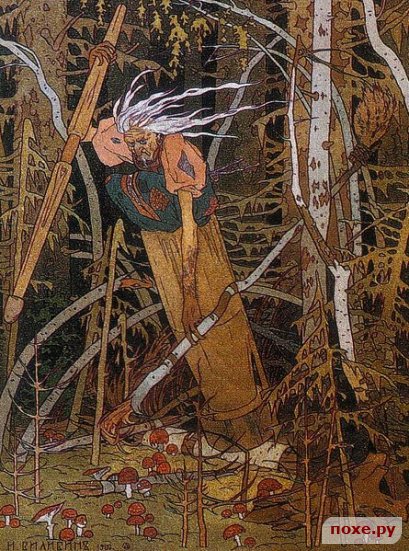 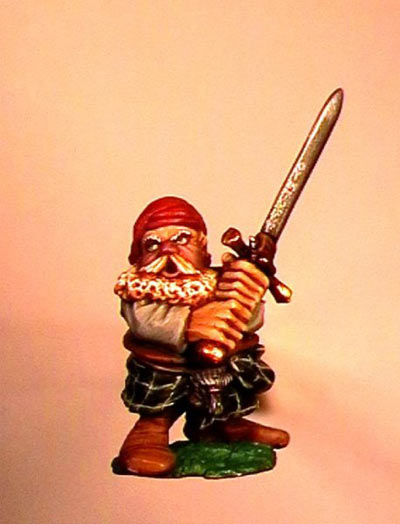 Подводим итог. Озвучиваются названия произведений.-Музыка вся стоит на трех китах. Какие это киты? (Это жанры песня, танец и марш)-Как вы думаете, без чего не может быть ни песни, ни танца, ни марша? Композиторам, для того чтобы рассказать вам о том, что их волновало, тревожило тоже понадобились буквы. Но эти буквы особенные – музыкальные. Их называют ноты.             - А ноты в музыке – как буквы в словах. - Вы уже знаете все буквы? А для чего нам нужны буквы?«Алфавит» работа над песней.3.Подготовка к постановке проблемы. Музыкальный цветок.Музыкальное произведение состоит из нот. А ноты составляют мелодию.Мелодия – вот главное в музыкальном произведении.Давайте попробуем представить, что музыкальное произведение это цветок. А сердцевина этого цветка – это сердце музыкального произведения.Работа с аналитической моделью (далее АМ)Прикрепляем к сердцевине лепесток с надписью «МЕЛОДИЯ».Привожу пример: звучит музыкальное произведение с хаотическим ритмом. (Например: «Полька» М.И. Глинка)- Можно ли под такую мелодию танцевать веселый танец «Польку»?- Что не «хватает» в этом музыкальном произведении для того, чтобы прозвучал веселый танец? (РИТМА)- А может ли мелодия «жить» без ритма? Ритм в мелодии как биение сердца. (Нет, не может)Тогда нужно к нашему музыкальному произведению добавить ритм, иначе у нас не получится музыкального произведения. Работа с АМ.Музыкальная загадка. «Почему медведь зимой спит?»Работа над произведением.- Остаётся ли мелодия до конца неизменной? (Нет, в конце каждого куплета идет ускорение)- Как вы думаете, зачем композитор это попросил вас сделать? Чтобы лучше передать характер песни.-Это песня шуточная, поэтому, чтобы показать юмор в мелодии композитор ускорил темп в конце куплета.- Можем ли мы веселые танцы танцевать медленно? А грустные песни петь быстро и задорно?  Физкультурная  минутка.«На марше солдаты шагали. (Марш)А позади их зайцы скакали – им подражали.(Экосез)Ветер деревья качает, долго качает и спать заставляет. (Вальс)- Что нам подскажут наши ушки, как и какое движение мы можем сделать под эту музыку?(Звучит марш или экосез)Играю сначала медленно, а потом быстро.-Звучит правильно?- О чем нам может «рассказать» темп?(О характере музыки)- А может музыка быть без характера?(Нет)Посмотрите на доску. У нас музыкальное произведение имеет (читаем) мелодию, ритм, а чего не хватает? (ТЕМП)Работа с АМ.Загадка. «Стоит в поле теремок,Он не низок, не высок….» - Из какой игры – сказки эти слова?-Мы не только с вами музыканты, но и актеры. Сейчас мы эту сказку разыграем. Но в сказке этой герои не будут говорить , будут только петь. Такое произведение называется опера. Выбираются дети на игру.МышкаЛягушкаЗайчикЛисаВолкМедведьОстальные рассказывают сказку.- Каким голосом поёт мышка? Высоким или низким?- Каким голосом поёт медведь?- Какими голосами поют лиса и волк?Играем в игру.- Может ли мышка петь голосом медведя?- Или волк петь голосом зайки?- А почему нельзя?(Потому, что у каждого животного свой голос)- Это называется тембр. Высокий, низкий, средний. - Посмотрите на доску. У нас музыкальное произведение имеет (читаем) мелодию, ритм, темп а чего не хватает? (ТЕМБР)Подведение итогов.- Это последний на лепесток на сегодняшнем уроке. Мы с вами продолжим составлять музыкальный цветок на следующем.Кого бы вы хотели играть в сказке? Придумайте ситуацию, чтобы конец сказки был не таким грустным. Например: « В теремке жило много зверей, и общими усилиями, они восстановили домик. А домик стал ещё краше».